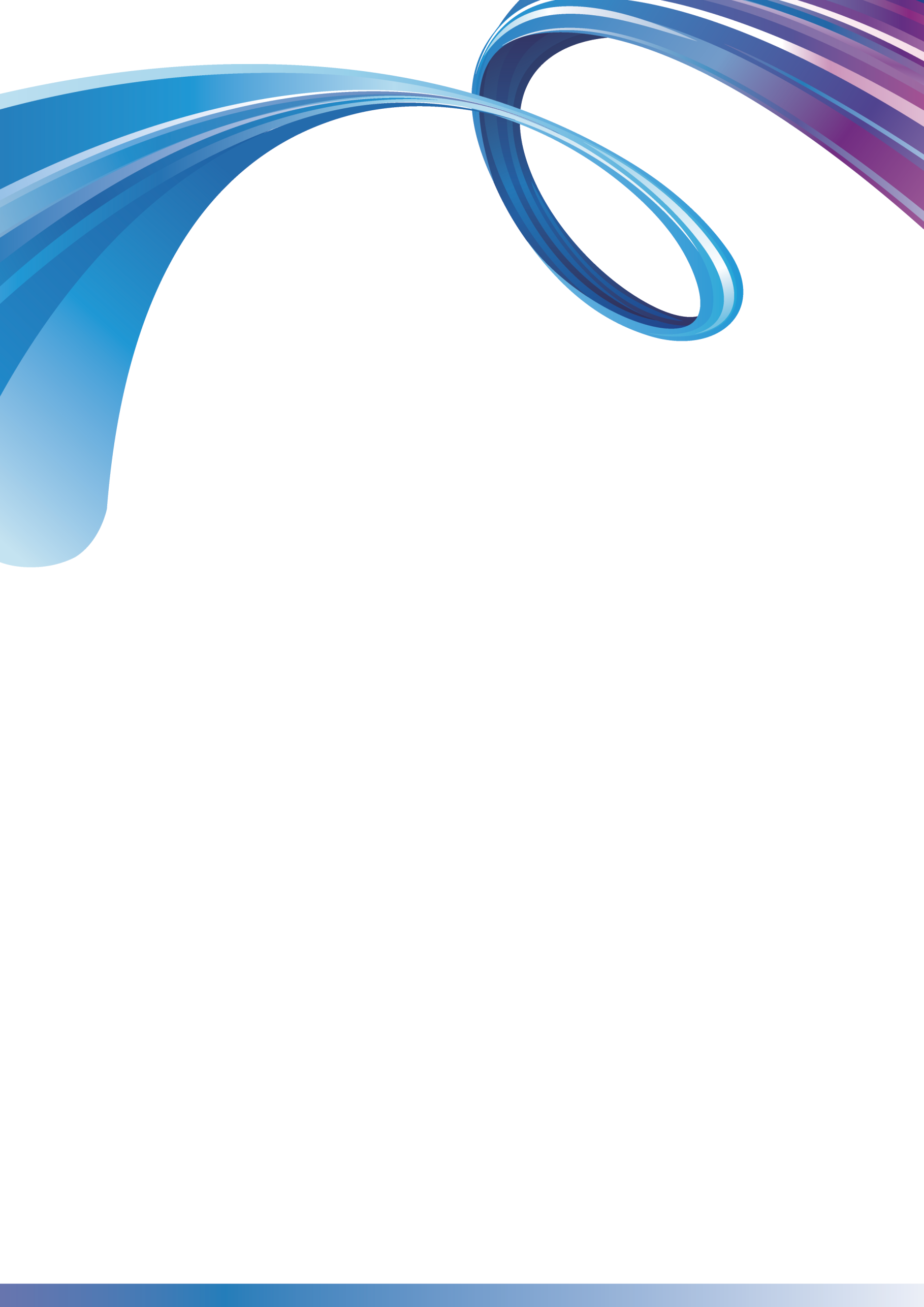 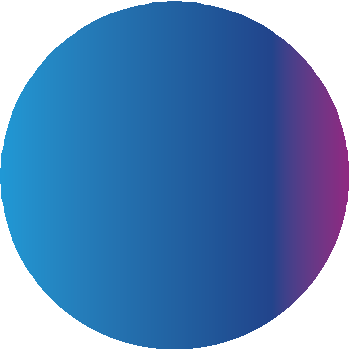 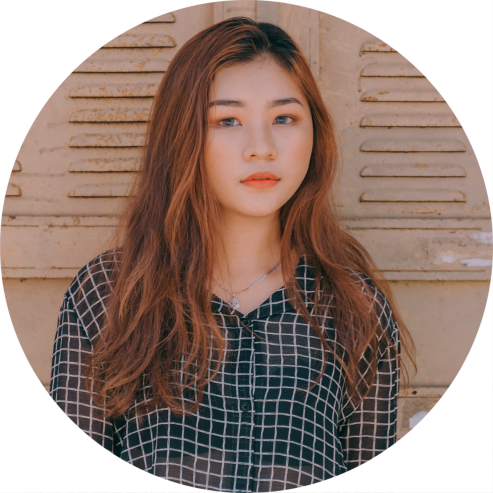 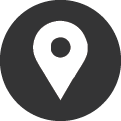 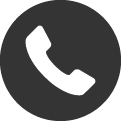 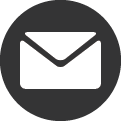 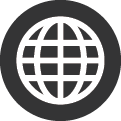 手机：13700000000邮箱：bangon@qq.com地址：上海市浦东新区网网址：www.0000.com办公资源求职意向：税务专员自我评价本人具有一定的独立能力，基础知识扎实，有较强的管理、协助、监督能力。吃苦耐劳，具备较好的抗压能力，善于沟通协调、业务拓展、渠道及监管机构关系维护，多任务管理。熟悉国家财税政策，特别是进出口医疗、IT、旅游等行业的税务政策及税务工作都非常熟悉。对金融行业财务熟悉，希望未来能在行业更进一步，与企业共同成长。教育背景办公资源大学2011.09-2016.07    电子信息工程（本科）办公资源理工大学2006.09-2010.07    会计学（大专）兴趣爱好工作经验办公资源股份有限公司2011.07-至今	财务助理/税务专员工作描述：跨境对外付款工作，参与合同谈判、资料审核合同备案、代扣税款、付汇证明申领全税务流程。协助税务主管编制税务报表及相关资料，季度所得税申报工作、年度所得税汇算清缴工作日常费用账务管理，单据审核，与业务部门沟通解释工作。部门档案管理、库房维护。负责与福田地税和海洋国税对接，完成部门月度/季度/年度税务相关申报、资料审核、柜台解释说明及税务检查沟通工作。参与证券公司营改增前期操作层面准备工作熟悉增值税发票的保管、领购、开具、验销认证作废、红冲、抄报税等发票层面工作。主管税务机关、合作银行以及涉及财务相关外部监管、合作渠道的关系维护。办公资源集团北京分公司2010.08-2011.06	客户经理阅读	游戏自行车	音乐工作描述：移动信息化业务拓展与客户服务工作，在客户保有的同时兼顾新增客户拓展。负责平台活动策划，达到客户满意度提高及业务发展的目的。